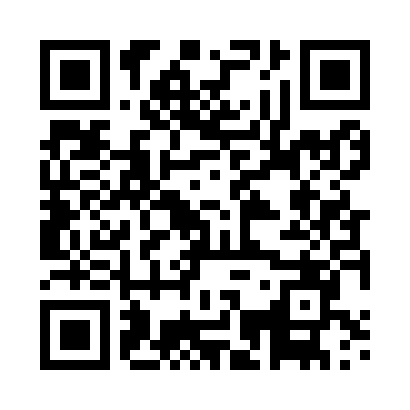 Prayer times for Sezures, PortugalWed 1 May 2024 - Fri 31 May 2024High Latitude Method: Angle Based RulePrayer Calculation Method: Muslim World LeagueAsar Calculation Method: HanafiPrayer times provided by https://www.salahtimes.comDateDayFajrSunriseDhuhrAsrMaghribIsha1Wed4:436:301:316:288:3210:122Thu4:416:291:316:288:3310:143Fri4:406:281:316:298:3410:164Sat4:386:271:316:298:3510:175Sun4:366:251:316:308:3610:196Mon4:346:241:306:318:3710:207Tue4:336:231:306:318:3810:228Wed4:316:221:306:328:3910:239Thu4:296:211:306:328:4010:2510Fri4:276:201:306:338:4210:2711Sat4:266:191:306:348:4310:2812Sun4:246:171:306:348:4410:3013Mon4:226:161:306:358:4510:3114Tue4:216:151:306:358:4610:3315Wed4:196:141:306:368:4710:3416Thu4:186:141:306:368:4810:3617Fri4:166:131:306:378:4910:3718Sat4:156:121:306:388:5010:3919Sun4:136:111:306:388:5010:4020Mon4:126:101:306:398:5110:4221Tue4:106:091:316:398:5210:4322Wed4:096:081:316:408:5310:4523Thu4:086:081:316:408:5410:4624Fri4:066:071:316:418:5510:4725Sat4:056:061:316:418:5610:4926Sun4:046:061:316:428:5710:5027Mon4:036:051:316:428:5810:5128Tue4:026:041:316:438:5810:5329Wed4:016:041:316:438:5910:5430Thu4:006:031:326:449:0010:5531Fri3:596:031:326:449:0110:56